Республика КазахстанСеверо-Казахстанская областьЖамбылский районКГУ «Архангельская общеобразовательная школа»Тема исследовательской  работы:  «Влияние типа темперамента на наши предпочтения»Исполнитель: Куницына Полина, 10 класс, КГУ «Архангельская общеобразовательная школа», с.Архангелка, Жамбылский район, Северо-Казахстанская область, Республика Казахстан.Руководитель: Корнева С.А., психолог, КГУ «Архангельская общеобразовательная школа», с.Архангелка, Жамбылский район, Северо-Казахстанская область, Республика Казахстан.2021 г.Оглавление Аннотация 	Исследовательская  работа включает в себя введение, теоретический анализ типов темперамента, экспериментальную часть, заключение и список использованной литературы. Во введении раскрывается весь категориальный аппарат, выдвигается гипотеза исследования. В теоретическом анализе описываются характеристики типов темперамента. Самая значимая часть - это экспериментальная. Через проведение исследования подтверждается выдвинутая гипотеза о взаимосвязи типа темперамента человека и его предпочтений. Подводятся итоги проектной работы в заключении, указываются успехи и неудачи в процессе работы над проектом. ВведениеТемперамент является одним из наиболее значимых свойств личности. Интерес к данной проблеме возник более двух с половиной тысяч лет тому назад. Он был вызван очевидностью существования индивидуальных различий, которые обусловлены особенностями биологического и физиологического строения и развития организма, а также особенностями социального развития, неповторимостью социальных связей и контактов. К биологически обусловленным структурам личности относится прежде всего темперамент.Темперамент определяет наличие многих психических различий между людьми, в том числе по интенсивности и устойчивости эмоций, эмоциональной впечатлительности, темпу и энергичности действий, а также по целому ряду других динамических характеристик. Но люди с одинаковыми типами темперамента имеют и схожие характерные психологические особенности. Этот факт нас и заинтересовал. Очень часто можно встретить в журналах экспресс-тесты, которые дают характеристику человеку по выбору какой-то картинки или ответив всего на несколько вопросов. В эпоху интернет-технологий и в быстро развивающемся мире люди не хотят тратить время на «большие», много-вопросные тесты для получения характеристики личности. Поэтому актуальным становиться создание экспресс-анкет и опросников, которые по нескольким вопросам способны дать точную характеристику личностных особенностей человека. Исходя из нашего интереса, мы определили тему нашей проектной работы – «влияние типа темперамента на наши предпочтения». Изучив особенности каждого типа темперамента за основные предпочтения мы взяли цвет, фрукты, цветы, еда, вид отдыха. Отсюда наше исследование приобретает цель: изучить влияние типа темперамента на наши предпочтения. Задачи проекта: - изучить характерные психологические особенности каждого типа темперамента;- составить алгоритм исследования зависимости предпочтений от типа темперамента;- разработать экспресс-анкету для выявления предпочтений;- провести анализ связи результатов анкетирования по предпочтениям  и тестирования на выявление типа темперамента.	Объектом исследования являются наши предпочтения в цвете, фруктах, цветах, еде и отдыхе.	Предмет исследования: взаимосвязь наших предпочтений и определенным типом темперамента. 	Гипотеза: если у людей одинаковый тип темперамента, то им будут нравиться одинаковые фрукты, цветовая гамма, цветы, еда и вид отдыха. 	Методы исследования: - анализ научной литературы;- анкетирование;- тестирование по опроснику Айзенка (EPI);- анализ результатов исследования. 	Место проведения: КГУ «Архангельская общеобразовательная школа», с.Архангелка, Жамбылский район, Северо-Казахстанская область. 	Выборка: люди старше 18 лет (38 человек)	Этапы исследования:1. Определение категориального аппарата проекта;2. Изучение литературных источников по типам темперамента;3. Первый этап исследования (выборка 1);4. Анализ результатов – выявление взаимосвязи;5. Разработка  экспресс-анкеты;6. Второй этап исследования (выборка 2 экспериментальное подтверждение);7. Анализ результатов по этапам исследования (выявление дополнительной взаимосвязи);2. Оформление полученных данных для публикации. Продолжительность: 6 месяцев (с сентября 2020 года до января 2021 г.)1. Теоретический анализ типов темперамента.Термин «темперамент» восходит к воззрениям античной науки на природу индивидуально-психологических различий. Древнегреческая медицина в лице крупнейшего ее представителя Гиппократа (V в. до н. э. ) считала, что состояние организма зависит главным образом от количественного соотношения «соков», или жидкостей, имеющихся в организме: крови, лимфы и желчи. Римские врачи, работавшие несколькими столетиями позже, обозначили пропорцию в смешении этих соков латинским словом temperamentum, что означает «надлежащее соотношение частей», от которого и произошел термин «темперамент». Постепенно в античной науке получила распространение мысль о том, что психические особенности людей зависят от темперамента, т. е. от пропорции, в которой смешаны в организме человека основные «соки». Каждый из них характеризовался преобладанием какой-либо жидкости.Смешение жидкостей в организме, характеризующееся преобладанием крови было названо сангвиническим темпераментом (от лат. слова «сангвис» - кровь); смешение, при котором преобладает лимфа, - флегматическим темпераментом (от греч. слова «флегма» — слизь); смешение с преобладанием желтой желчи - холерическим темпераментом ( от греч. слова «холэ» — желчь) и, наконец, смешение с преобладанием чёрной желчи — меланхолическим темпераментом (от греч. слова «мелайна холэ» — черная желчь).Русский ученый-физолог И. В. Павлов выделил четыре известные типологии личности. Классификация следующая: холерик, меланхолик, сангвиник и флегматик. Экспресс-диагностика темпераментов Айзенка, в сочетании с методом Павлова, дала наиболее точное и раскрытое определение этих понятий. В итоге мы можем охарактеризовать людей следующим образом: • Сангвиник – это личность с эмоциональной стабильностью и чертами экстраверта. • Холерик – личность нестабильная эмоционально и экстраверт. • Флегматик – эмоционально стабилен и интроверт. • Меланхолик – интроверт, склонный к нейрозу. Рассмотрим каждый  тип подробнее.  Существуют четыре основных типа темперамента: холерик, флегматик, сангвиник и меланхолик. Остановимся на каждом из них для более глубокого понимания:Холерик. К данному типу относятся люди быстрые, порывистые, однако совершенно неуравновешенные, с резко меняющимся настроением с эмоциональными вспышками, быстро истощаемые. У них нет равновесия нервных процессов, это его резко отличает от сангвиника. Холерик отличается огромной работоспособностью, однако, увлекаясь, он расточительно тратит свои силы и быстро истощается. Как отличается малой чувствительностью, высокой реактивностью и активностью. Но у холерика реактивность явно преобладает над активностью, поэтому эти люди необузданны, несдержанны, нетерпеливы, вспыльчивы. Он менее пластичен и более инертен. Отсюда большая устойчивость стремлений и интересов, большая настойчивость, возможны затруднения в переключении внимания, такие люди очень часто являются экстравертами. Чувства человека холерического темперамента сильные, обычно ярко проявляются, быстро возникают; настроение иногда резко меняется. В общении с людьми холерик допускает резкость, раздражительность, эмоциональную несдержанность, что часто не дает ему возможности объективно оценивать поступки людей, и на этой почве он создает конфликтные ситуации в коллективе. Излишняя прямолинейность, вспыльчивость, резкость, нетерпимость порой делают тяжелым и неприятным пребывание в коллективе таких людей. Речь холериков быстрая, с разными эмоциональными окрасами, активной жестикуляцией. Флегматик. Люди такого типа обычно неспешны, невозмутимы, имеют устойчивые стремления и настроение, внешне они очень слабо проявляют свои эмоции. Они проявляют упорство и настойчивость в работе, оставаясь при этом спокойными и уравновешенными людьми. В работе они производительны, компенсируют свою неспешность отличительным прилежанием. Любой флегматик обладает высокой активностью, значительно преобладающей над малой реактивностью, малой чувствительностью и эмоциональностью. Его трудно рассмешить и опечалить — когда в компании все громко смеются, он может оставаться невозмутимым. Даже при больших неприятностях остается спокойным. Обычно у него невыразительная мимика, движения не выразительны и замедленны, так же как и речь. Флегматики чаще всего не являются находчивыми людьми, с трудом переключают внимание на что-либо и медленно приспосабливаются к новой обстановке, перестраивают навыки и привычки. При этом они энергичны и работоспособны. Отличаются хорошим самообладанием, терпеливостью, выдержкой. Как правило, им трудно сходится с новыми людьми, они слабо откликаются на внешние впечатления, являются интравертами.Сангвиник. Живой, горячий, подвижный человек, с частой сменой впечатлений, с быстрой реакцией на все события, происходящие вокруг него, довольно легко примиряющийся со своими неудачами и неприятностями. Обычно сангвиник обладает выразительной мимикой. Он очень продуктивен в работе, когда ему интересно. Если работа неинтересна, он относится к ней безразлично, ему становится скучно. Человек с повышенной реактивностью, но при этом активность и реактивность у него уравновешены. Он живо, возбужденно откликается на все, что привлекает его внимание, обладает живой мимикой и выразительными движениями. По незначительному поводу он громко хохочет, а несущественный факт может сильно его рассердить. По его лицу легко угадать его настроение, отношение к предмету или человеку. У него высокий порог чувствительности, поэтому он не замечает очень слабых звуков и световых раздражителей. Обладая повышенной активностью, и будучи очень энергичным и работоспособным, он активно принимается за новое дело и может долго работать, не утомляясь. Сангвиник способен быстро сосредоточится, он дисциплинирован, при желании может сдерживать проявление своих чувств и непроизвольные реакции. Ему присущи быстрые движения, гибкость ума, находчивость, быстрый темп речи, быстрое включение в новую работу. Высокая пластичность проявляется в изменчивости чувств, настроений, интересов, стремлений. Сангвиник легко сходится с новыми людьми, быстро привыкает к новым требованиям и обстановке. Без усилий переключается с одной работы на другую, чаще откликается на внешние впечатления, чем на субъективные образы и представления о прошлом и будущем, сангвиник – экстраверт.Меланхолик. К этому типу относятся люди, склонные к постоянному переживанию различных событий, они остро реагируют на внешние факторы. Свои переживания они зачастую не могут сдерживать усилием воли, они повышенно впечатлительны, эмоционально ранимы. Это люди с высокой чувствительностью и малой реактивностью. Повышенная чувствительность при большой инертности приводит к тому, что незначительный повод может вызвать у них много слез, они чрезмерно обидчивы, болезненно чувствительны. Мимика и движения их невыразительны, голос тихий, движения бедны. Обычно они неуверены в себе, робки, малейшая трудность заставляет их опускать руки и оставлять дело незаконченным. Меланхолик неэнергичен и ненастойчив, он легко утомляется и отличается малой работоспособностью. Ему присуще легко отвлекаемое и неустойчивое внимание и замедленный темп всех психических процессов. Большинство меланхоликов являются интравертами.Изучив особенности каждого типа темперамента можно сделать вывод, что от темперамента человека зависят: 1)скорость возникновения психических процессов (например, скорость восприятия, быстрота мышления, длительность сосредоточения внимания и т. п.); 2)пластичность и устойчивость психических явлений, лёгкость их смены и переключения; 3)темп и ритм деятельности; интенсивность психических процессов (например, сила эмоций, активность воли); 4)направленность психической деятельности на определённые объекты (экстраверсия или интроверсия). А также от темперамента зависят динамические особенности характера человека — стиль его поведения. 2. Проведение исследования  проекта Самый обширный и популярный способ – это метод диагностики темперамента Айзенка (EPI). Ганс Юрген Айзенк – британский ученый-психолог. Разработал систему вопросов, отвечая на которые «да» или «нет» можно провести диагностику свойств и типов темпераментов. Результатом прохождения опросника станет выявление действительного собственного «я» с учетом интроверсии и экстраверсии. Методика выявляет также эмоциональную устойчивость личности. Тест Айзенка является классическим методом определения типологии личности, одним из самых используемых в современной психологии. Данный диагностический материал мы решили использовать для выявления типа темперамента в нашем исследовании. Исследовательский этап проектной работы был разделен нами на 2 периода: 1. Первый этап исследования захватывал первую выборку участников исследования в количестве 23 человека. 	На данном этапе выполнялись следующие шаги: первым шагом проведено тестирование по опроснику Айзенка для выявления типов темперамента членов выборки (приложение 1). Была составлена таблица с результатами тестирования. Из 23 участников мы получили 7 холериков, 5 сангвиников, 5 флегматиков, 6 меланхоликов. Далее у этих же людей проведена наша разработанная экспресс-анкета (приложение 2). На основе анализа ответов на анкету нами была заполнена таблица соответствий выбора предпочтений согласно типам темперамента (приложение 3). Все ответы на анкету были перенесены в таблицу для выявления закономерностей и связей. По количеству совпадений ответов в анкете у людей с одинаковым типом темперамента нами была разработана анкета 2 (приложение 4) для подтверждения нашей гипотезы. Точных совпадений было мало, но нами была связь между выборами, что позволило нам обобщить каждый критерий анкеты. Например, при выборе цвета  каждый тип темперамента указывал разные цвета. При этом мы увидели, что люди с холерическим типом темперамента писали  цвета: жгучий красный, желтый, оранжевый и тд. Следовательно,  в анкете 2 мы поставили для холериков графу «яркие цвета». Сангвиники указывали больше насыщенные цвета первого спектра: черный, красный, белый, синий.  В анкете 2 мы поставили для сангвиников графу «насыщенные цвета». У меланхоликов выявилась закономерность в выборе мягких, нежных цветов. Флегматики перечисляли цвета, имеющие в себе основу зеленного цвета. При выборе цветов сангвиники писали имеющие пышные шапки, высокие стебли: георгины, пионы, лилии. Холерики указывали чаще розы, или другие цветы имеющие шипы или защиту. Флегматики прописали простые, неброские цветки без определенных названий, либо «все нравятся», Меланхолики предпочли цветы астра, ромашка, василек. Мы их определили как «не броские». По фруктам определить связь оказалось самым легким, так как тут было наибольшее количество одинаковых ответов. Холерики писали все экзотические фрукты: бананы, киви, ананасы, кокос. Но и у сангвиников выбор бананы тоже был высокий, при этом имелись яблоко, груша. Большинство флегматиков указали апельсины и мандарины. А меланхолики писали из серии ягод: арбуз, хурма, вишня, дыня. Самым сложным было найти «общее» по указанным предпочтениям в еде. Большее количество приблизительных совпадений ответов холериков и меланхоликов. Холерики указывали легкие блюда: салаты, закуски. Меланхолики писали блюда сложные в приготовлении: картошка по-француски, бесбармак, фаршированные овощи. Сангвиники указали блюда обязательно с наличием мяса – плов, шашлык, и также писали рыба. А вот сложнее было флегматикам, выбор у них был разнообразный и указывали сразу несколько блюд, но некоторые писали «всё нравиться». Зная особенности типов темперамента с выбором вида отдыха особых сложностей не было: холерики указали шумные компании, природа, выезды с друзьями. Сангвиники отдали предпочтение прогулкам, отдых на природе с веселой узкой компанией или вдвоем. Флегматики предпочли путешествия и одиночные прогулки. А меланхолики не указали отдых на природе, а предпочли написать отдых в помещениях, дома или выезды в город. Таким образом была разработана вторая анкета и третий шаг исследования проводился на испытуемых первой выборки для подтверждения выявленных закономерностей. Участники в анкете 2 выбирали предпочтения по уже готовому списку, основанному на выявленных ранее закономерностях. Далее проводился анализ ответов, а именно проверялась вероятность совпадений выбора предпочтений с типом темперамента. Из 21 опрошенного (2 отказались участвовать в исследовании) у нас 15 человек подтвердили свой тип темперамента через анкету 2, не подтвердили 6 человек. Следовательно, успешность данного этапа равна 71%. Второй этап исследования осуществлялся проведением эксперимента на выборке 2 в количестве 15 человек. В первом шаге участникам эксперимента была дана анкета 2 по ответам которой мы попробовали определить типы темперамента. И предположительные типы темперамента внесены в таблицу (приложение 5). У некоторых участников ответы на анкету 2 подходили сразу к двум типам темперамента (например 2 холерик и 3 сангвиник), то мы эти данные указывали через дробь. Для подтверждения нашего анализа участники выборки 2 прошли тестирование по опроснику Айзенка (EPI). Результаты тестирования так же занесены в таблицу для сравнения совпадений (приложение 5).  При анализе результатов двух срезов второго этапа было выявлено 11 совпадений типов темперамента по анкете и тесту.  Не совпало у 4х участников. Поэтому успешность данного этапа проектного исследования составляет 73 %. Получив такие результаты на втором этапе эксперимента нас заинтересовало, по каким критериям второй анкеты было наибольшее количество совпадений, т.е. достоверность нашей гипотезы по каждому критерию. Для этого мы проанализировали бланки отвеченных анкеты обоих выборок у тех участников, у которых было совпадение по типу темперамента теста с ключом анкеты (приложение 6). Из полученных результатов выявилась следующая наибольшая закономерность: холериков легко определить по предпочитаемым фруктам, блюдам и видам отдыха; сангвиники показали наибольшую связь с выбором цвета и цветов; меланхоликов легко определить по выбору цвета, фруктам и виду отдыха. А вот флегматики оказались самыми загадочными, так как выявленные типы по тесту Айзенка не подтвердились по нашей второй анкете (см.диаграмму)ЗаключениеПроведя три этапа исследования по теме проектной работы «Влияние типа темперамента на наши предпочтения» мы пришли  к следующим выводам:Люди, с одинаковым  типом темперамента имеют приблизительно одинаковые вкусы и предпочтения в выборе цвета, фруктов, цветов, еды и вида отдыха;Наиболее легким для выявления типом темперамента оказались холерики и меланхолики;Очень сложно через простую анкету определить флегматиков, а сангвиников легко спутать с холериками из-за совпадений выборов;В ходе нашего проектного исследования мы считаем, что наша гипотеза подтвердилась. Но, при увеличении численности выборки, небольшой коррекции анкет возможно продолжение нашего исследования по данной теме для получения более точных и достоверных результатов.   Список использованной литературы1. Гиппенрейтер, Ю. У нас разные характеры… Как быть? / Ю. Гиппенрейтер. - М.: Аудиокнига, 2011. - 533 c.
2. Гоникман, Э. И. К учению о темпераментах. Расширенный взгляд / Э.И. Гоникман. - М.: Велигор, 2013. - 224 c3. Полякова, О. Б. Общий психологический практикум. Сборник диагностических процедур. Часть 4. Индивидуально-психологические особенности личности. В 2 томах. Том 1. Темперамент. Характер. В 2 книгах. Книга 1 / О.Б. Полякова. - М.: МПСИ, 2014. - 352 c.Приложение 1Опросник Айзенка по определению типа темперамента Инструкция: «Вам предлагается несколько вопросов. На каждый вопрос отвечайте только «да» или «нет». Не тратьте время на обсуждение вопросов, здесь не может быть хороших или плохих ответов, т.к. этот не испытание умственных способностей». Вопросы.Часто ли вы испытываете тягу к новым впечатлениям, к тому, чтобы отвлечься, испытать сильные ощущения?Часто ли вы  чувствуете, что нуждаетесь в друзьях, которые могут вас понять, ободрить, посочувствовать?Считаете ли вы себя беззаботным человеком?Очень ли трудно вам отказаться от своих намерений?Обдумываете ли вы свои дела не спеша и предпочитаете ли подождать, прежде чем действовать?Всегда ли сдерживаете свои обещания, даже если это вам невыгодно?Часто ли у вас спады и подъемы настроения?Быстро ли вы обычно говорите и действуете?Возникало ли у вас когда-нибудь чувство, что вы несчастны, хотя никакой серьезной причины для этого не было? Верно ли, что на «спор» вы способны решиться на все?Смущаетесь ли вы, когда хотите познакомиться с человеком противоположного пола, который вам симпатичен?Бывает ли когда-нибудь, что  разозлившись, вы выходите из себя?Часто ли бывает, что  вы действуете необдуманно, под влиянием момента?Часто ли вас беспокоит мысль о том, что вам не следовало что-нибудь делать или говорить?Предпочитаете ли вы чтение книг встречами с людьми?Верно ли, что вас легко задеть?Любите ли вы часто бывать в компании?Бывают ли у вас такие мысли, которыми вам бы не хотелось делиться с другими?Верно ли, что иногда вы настолько полны энергии, что все  горит в руках, а иногда чувствуете усталость?Стараетесь ли вы ограничить круг своих знакомств небольшим числом самых близких друзей?Много ли вы мечтаете?Когда на вас кричат, отвечаете ли вы тем же?Часто ли у вас появляется чувство, что вы в чем-то виноваты?Считаете ли вы все свои привычки хорошими?Способны ли вы иногда дать волю своим чувствам и беззаботно развлекаться в веселой компании?Можно ли сказать, что нервы у вас часто бывают натянуты до предела?Слывете ли вы человеком живым и веселым?После того как дело сделано, часто ли вы мысленно возвращаетесь к нему и думаете, что смогли бы сделать лучше?Чувствуете ли вы себя спокойно, находясь в большой компании?Бывает ли, что вы передаете слухи?Бывает ли, что вам не спится из-за того, что в голову лезут разные мысли?Если вы хотите что-то узнать, вы предпочитаете сами найти это в книге, а не спросить у людей?Бывает ли у вас сильное сердцебиение?Нравится ли вам работа, требующая сосредоточения?Бывает ли у вас приступы дрожи?Всегда ли вы говорите правду?Бывает ли вам неприятно находиться в компании, где подшучивают друг над другом?Раздражительны ли вы?Нравится ли вам работа, требующая быстродействия?Верно ли, что вам часто не дают покоя мысли о разных неприятностях и ужасах, которые могли бы произойти, хотя все кончилось благополучно?Верно ли. Что вы неторопливы в движениях и несколько медлительны?Опаздываете ли вы когда-нибудь на работу или на встречу  с кем-либо?Часто ли вам снятся кошмары?Верно ли, что вы так любите поговорить, что не упускаете любого случая побеседовать с новым человеком?Беспокоят ли вас какие-нибудь боли?Огорчились бы вы, если долго не могли видеться с друзьями?Вы нервный человек?Есть ли среди ваших знакомых те,  которые явно вам не нравятся?Вы уверенный в себе человек?Легко ли вас задевает  критика ваших недостатков или  вашей работы? Трудно ли вам получить настоящее удовольствие от мероприятий, в которых участвует много народу?Беспокоит ли вас чувство, вы  чем-то хуже других?Сумели бы вы внести оживление в скучную компанию?Бывает ли, что вы говорите о вещах, в которых совсем не разбираетесь?Беспокоитесь ли вы о своем здоровье?Любите ли вы подшутить над другими?Страдаете ли вы бессонницей?Обработка результатов.Экстраверсия – находится сумма ответов «да» в вопросах: 1, 3, 8, 10, 13, 17, 22, 25, 27, 39, 44, 46, 49, 53, 56 и ответов «нет» в вопросах: 5, 15, 20, 29, 32, 37, 41, 51.Если сумма баллов равна 0-10, то вы интроверт, замкнуты внутри себя.Если 15-24, то вы экстраверт, общительны, обращены к внешнему миру.Если 11-14. то вы амбиверт, общаетесь когда вам нужно.Невротизм – находится количество ответов «да» в вопросах: 2, 4, 7, 9, 11, 14, 16, 19, 21, 23, 26, 28, 31, 33. 38, 35. , 40, 43, 45, 50, 52, 55, 57.Если кол-во ответов «да» равно 0-10, то - эмоциональная устойчивость.Если  11-16, то – эмоциональная впечатлительностьЕсли 17-22, то появляются отдельные признаки расшатанности  нервной системы.Если 23-24, то невротизм, граничащий с патологией, возможен срыв нервоз.Ложь – находится сумма баллов ответов «да» в вопросах: 6, 24, 36 и ответов  «нет2 в вопросах: 12, 18, 30, 42, 48, 54.Если набранное количество баллов 0-3 – норма человеческой лжи, ответам можно доверять.Если 4 -5, то сомнительно.Если 6-9, то ответы недостоверны.Если ответам можно доверять. По полученным данным строится графикПриложение 2Анкета №1.Инструкция: напишите пожалуйста ответы на ниже указанные вопросы.1. Какие Вы предпочитаете цвета          ____________________2. Какие Вы предпочитаете цветы       __________________3. Какие Вы предпочитаете фрукты         __________________4. Какие Вы предпочитаете  блюда          __________________5. Какой Вы предпочитаете вид отдыха          ______________Приложение 3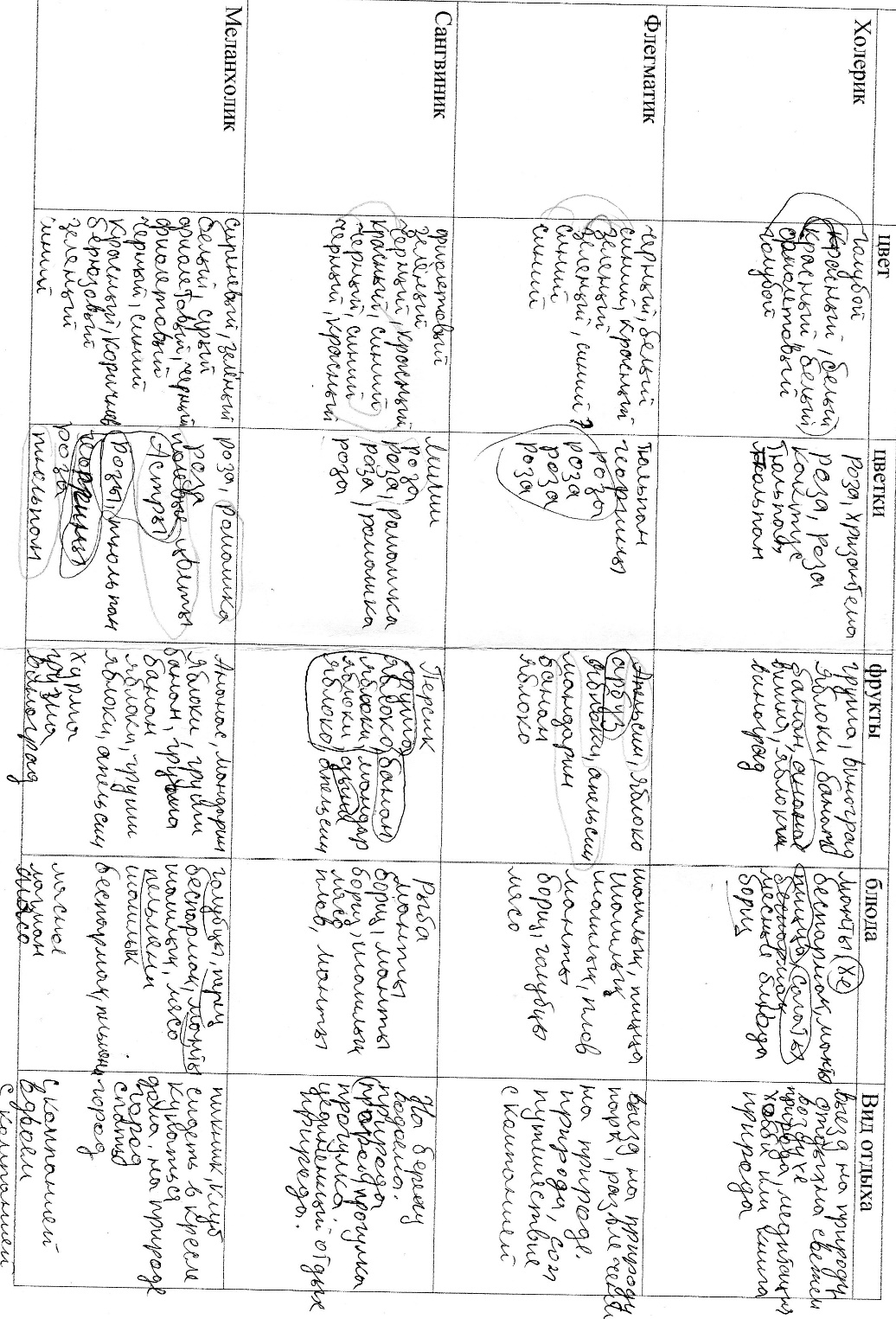 Приложение 4Анкета №2Выберите  предпочтения в каждом разделе и отметьте один из пунктов:Цвет:Цветы:Фрукты:Блюда:Вид отдыха:Приложение 5Совпадений: 11Количество опрошенных: 15Успешность: 73 %Приложение 6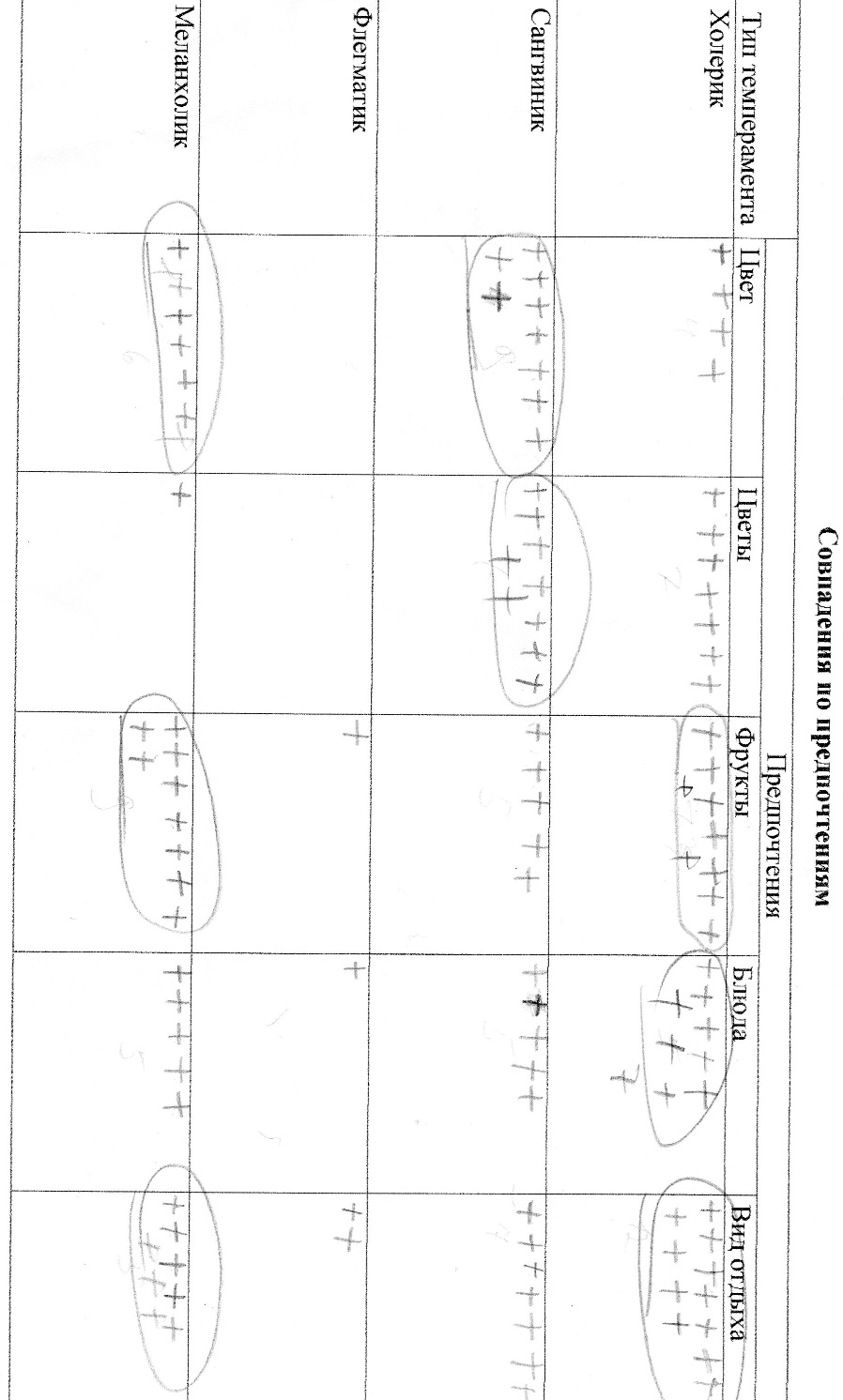 Аннотация3Введение 41. Теоретический анализ типов темперамента 62. Проведение исследования проекта10Заключение 14Список использованной литературы 15Приложение 16Насыщенные цвета: синий, красный, черный, белыйЯркие: красный, оранжевый, желтыйОттенки зеленого, салатовыйМягкие цвета: сиреневый, розовый, фиолетовый, бирюзовыйПышные цветы: роза, лилии, георгиныЯркие цветы: розы, тюльпан, хризантемаПростые, полевыеНеопределенные не броские: астры, ромашкаЯблоко, груша, бананЭкзотические: ананас, банан, кивиЦитрусовые (с ярким вкусом)Ягодные: виноград, арбуз, дыня, хурмаПлов, манты, рыба, мясоЛегкие блюда, салаты, закускиВсё нравиться: голубцы, манты, супыСложные блюда: бесбармак, картофель по-француски, пельмени, фаршированное На природе узким кругом, вдвоем, прогулкаНа природе  с компаниейОдиночная прогулка, путешествиеОтдых в помещении, сонФИ участникаТип по анкетеТип по тесту*Кузинбаева Т.И.Холерик Холерик Антонова С.В.Сангвиник Меланхолик Малиновская М.Н.Холерик  Меланхолик/ Холерик Барашина П.В.Холерик Холерик/меланхоликМартынова Л.Сангвиник/холерик Сангвиник Сичков АФлегматик Флегматик Терехова Г.Н.Сангвиник/холерикМеланхолик Потыльчак Л.Э.Меланхолик Флегматик Байгаскина Р.К.Меланхолик Меланхолик Исаева О.А.Холерик Флегматик Лагуткина А.Н.Холерик Меланхолик/холерик Раисова Г.Н.Меланхолик/холерикХолерик/меланхолик Шингужинова Ю.М.Сангвиник Флегматик/сангвиникМайснер К.А.Меланхолик/флегматикФлегматик Малиновская В.ХолерикХолерик